БЛАГОВЕЩЕНСКАЯ ГОРОДСКАЯ ДУМА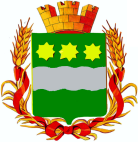 Амурской области(шестой созыв)РЕШЕНИЕ 30.03.2017                                                                                                   № 32/37                                               г. Благовещенск┌                                                                ┐Заслушав отчет контрольно-счетной палаты города Благовещенска о результатах проверки отдельных вопросов финансово-хозяйственной деятельности муниципального автономного учреждения культуры «Общественно-культурный центр» за 2015 год, представленный председателем контрольно-счетной палаты города Благовещенска                      О.В. Махровым, учитывая заключение комитета Благовещенской городской Думы по бюджету, финансам и налогам, Благовещенская городская Думарешила:	1. Принять отчет контрольно-счетной палаты города Благовещенска о результатах проверки отдельных вопросов финансово-хозяйственной деятельности муниципального автономного учреждения культуры «Общественно-культурный центр» за 2015 год к сведению.            2.   Настоящее решение вступает в силу со дня его подписания.3. Контроль за исполнением настоящего решения возложить на комитет Благовещенской городской Думы по бюджету, финансам и налогам (М.С. Ноженкин).Председатель Благовещенскойгородской Думы                                                     		            С.В. Попов